BAB IIIMETODOLOGI PENELITIAN3.1 	Metode PenelitianPenelitian yang baik harus berdasarkan dengan metodologi penelitian yang baik pula. Berikut ini adalah metodologi dalam penelitian ini yaitu:Teknik Pengumpulan Data (Data Collecting)Adapun beberapa teknik yang digunakan dalam pengumpulan data dalam penelitian yaitu :Pengamatan (Observasi)Observasi merupakan teknik dalam pengumpulan sebuah data yang dilakukan dengan cara melakukan tinjauan langsung ke tempat studi kasus dimana akan dilakukan penelitian. Hal ini bertujuan untuk mengumpulkan data yang diperlukan dalam proses penelitian yang akan dilakukan. Melakukan pengamatan secara langsung dapat berguna dalam melihat secara langsung masalah yang terjadi di lapangan, sehingga lebih mudah untuk menganalisa suatu permasalahan yang ada dan hasilnya dapat mencari sebuah solusi dalam penelitian yang dilakukan. Dalam hal ini peneliti melakukan observasi di PT Indomarco Prismatama Cab.Medan dan data yang digunakan adalah data pb atas produk rokok. ada beberapa tahap yang digunakan dalam penelitian ini untuk mendapatkan sebuah data, yaitu dengan tahap-tahap KDD sebagai berikut :Tahap SeleksiDimana pada tahap ini mengambil data dari gabungan pb atas poduk rokok yang digunakan menjadi sempel data.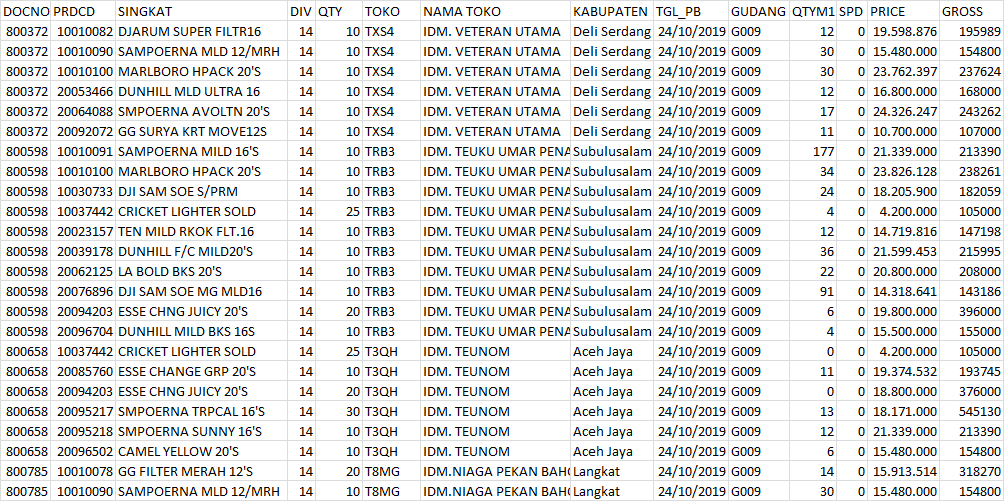 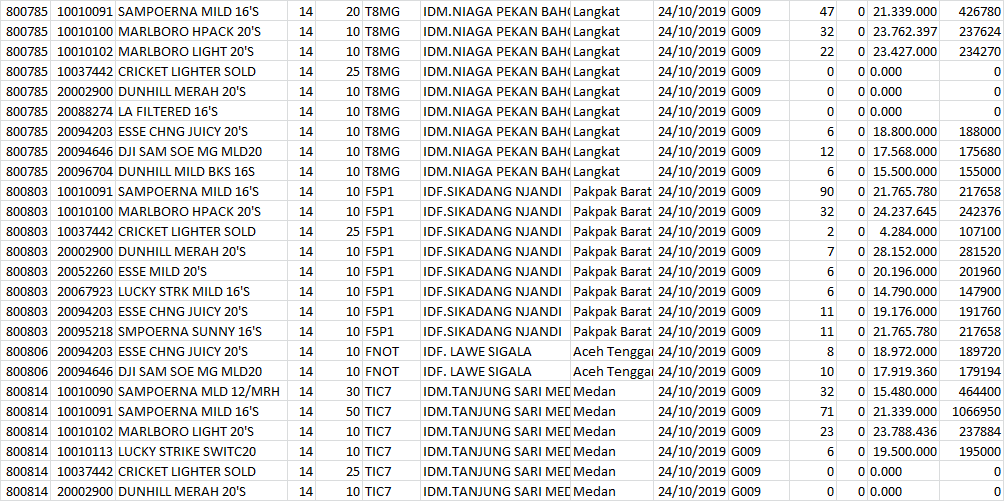 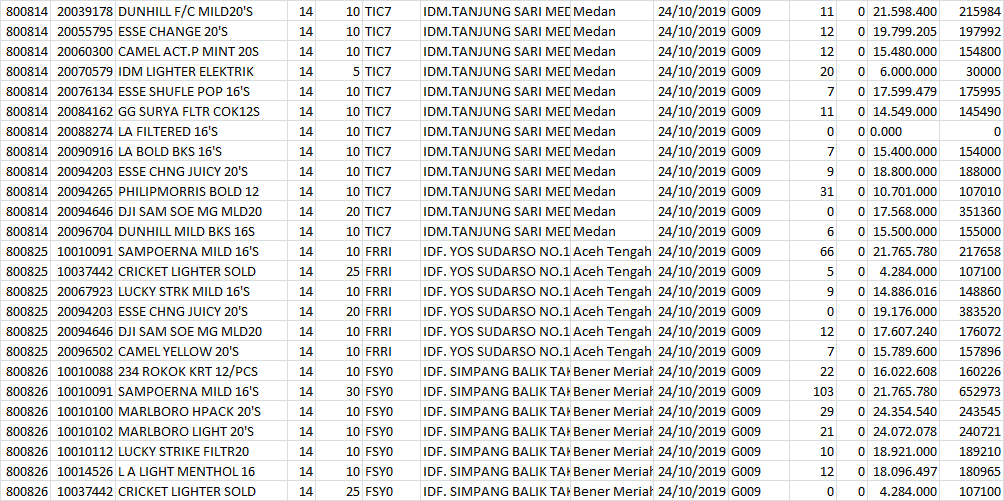 Gambar 3.1 Data Mentah dari Pb TambahanTahap Pembersihan DataDi dalam tahap ini dilakukan pembersihan data yaitu dengan membuang data yang bersifat duplikasi ataupun yang tidak digunakan dengan tujuan untuk mendapatkan focus data yang sesuai.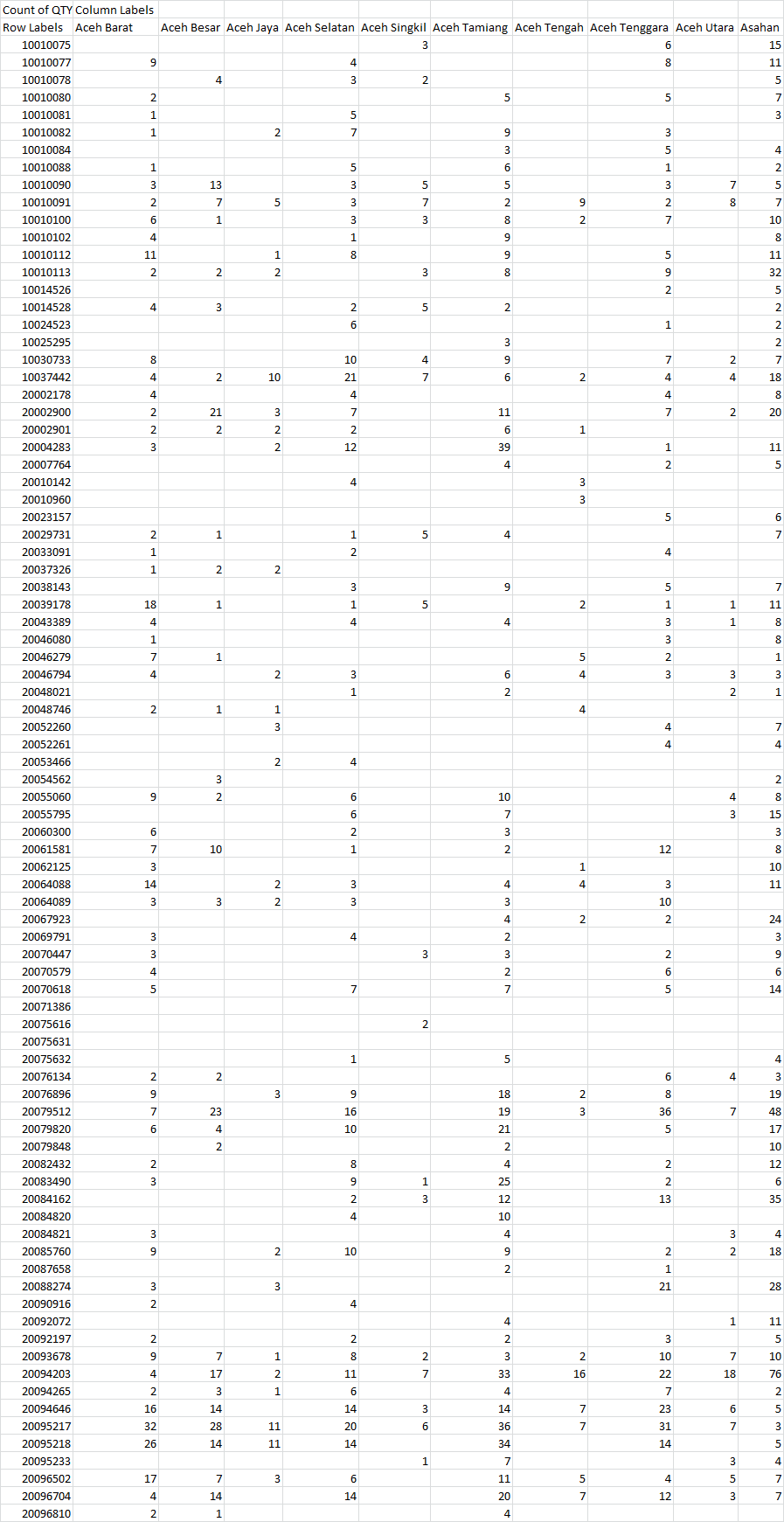 Gambar 3.2 Pembersihan Data dari Pb TambahanTahap Data TransformasiDi dalam tahap ini merupakan sebuah tahap dari transformasi data yang sudah terpilih dan nantinya akan digunakan kedalam proses data mining.Tabel 3.1 Data Permintaan Produk Rokok Setiap KabupatenTabel 3.1 Data Permintaan Produk Rokok Setiap Kabupaten (Lanjutan)Tahap Data MiningMerupakan sebuah tahap yang bertujuan mencari pola informasi yang menarik didalam data yang terpilih dengan menggunkan metode atau teknik tertentu.Tahap EvaluasiMerupakan tahap yang dimana proses dari data mining menghasilkan pola informasi dan penampilan pola yang harus muda di mengerti oleh pihak yang berkepentingan.Wawancara (Interview)Teknik wawancara sering digunakan untuk mendapatkan sebuah informasi tambahan mengenai data yang akan diteliti dari pihak-pihak yang memiliki wewenang agar memperoleh data-data yang dapat menunjang penelitian ini.Studi Kepustakaan (Library Search)Tahap ini dilakukan untuk mencari sumber-sumber yang dapat dijadikan sebagai bahan refrensi untuk skripsi ini. Akan tetapi perlu diingat bahwa tidak semua tulisan hasil penelitian ini dapat dijadikan acuan. Beberapa yang umum dan layak untuk dijadikan refrensi yaitu dengan menggunakan buku-buku ataupun jurnal-jurnal ilmiah yang berkaitan dengan penelitian dengan tujuan untuk menguatkan landasan pemikiran di dalam pemecahan masalah menggunakan jurnal publikasi Nasional yang sesuai melalui internet. Dimana buku-buku ataupun jurnal-jurnal ilmiah yang berkaitan dengan penelitian yang memiliki akreditasi, dan hasil-hasil penelitian dalam bentuk lainnya juga bisa digunakan sebagai referensi.3.2 	Metode Perancangan SistemDalam sebuah konsep penulisan ada salah satu unsur penting yang harus diperhatikan dalam penelitian yaitu, metode perancangan sistem. Di dalam metode perancangan sistem khususnya mengenai software atau perangkat lunak kita dapat mengadopsi beberapa metode diantaranya algoritma waterfall. Berikut ini adalah contoh penulisan metode perancangn sistem yang mengadopsi sebuah metode perancangan sistem yaitu waterfall algorithm. Metode perancangan sistem memerlukan beberapa fase yang digunakan dalam perancangan sistem tersebut.  Berikut ini adalah fase-fase yang dilakukan dalam penelitian ini yaitu:Analisis masalah dan kebutuhan analisis masalah merupakan fase awal dalam perancangan sistem. Pada fase ini akan ditentukan titik masalah sebenarnya dan elemen apa saja yang dibutuhkan untuk penyelesaian masalah di PT Indomarco Prismatama Cabang Medan dalam proses klusterisasi dalam menganalisis area atau daerah dalam pemenuhan pb tambahan paling besar. Dalam menganalisis masalah tersebut nantinya akan mampu mendapatkan solusi yang akan dicapai sehingga mempermudah dalam penelitian yang dibuat.Desain sistem dalam fase ini dibagi beberapa indikator atau elemen yaitu: (1) pemodelan sistem dengan Unified Modelling Language, (2) pemodelan menggunakan flowchart system, (3) desain input, dan (4) desain output dari sistem data mining yang akan dirancang dalam pemecahan masalah di PT Indomarco Prismatama Cabang Medan.Pembangunan sistem fase ini menjelaskan tentang bagaimana melakukan pengkodingan terhadap desain sistem yang dirancang baik dari sistem input, proses dan output menggunakan bahasa pemograman desktop. Uji coba sistem fase ini merupakan fase terpenting untuk pembangunan sistem data mining. Hal ini dikarenakan pada fase ini akan dilakukan trial and error terhadap keseluruhan aspek aplikasi baik Coding, Desain Sistem dan Pemodelan dari sistem klusterisasi dalam menganalisis area atau daerah yang memiliki permintaan barang paling besar.Implementasi atau pemeliharaan fase akhir ini merupakan fase dimana pemanfaatan aplikasi oleh stakeholder yang akan menggunakan sistem ini. Dalam penelitian ini pengguna atau end user nya dari sistem ini adalah bagian Administrasion Distribution Center tim Npb di PT Indomarco Prismatama Cab.Medan dengan menggunakan sebuah data permintaan barang atas suatu produk di dalam sebuah form usulan yang akan diajukan oleh pihak terkait yang membutuhkan penambahan stok barang yang nantinya dalam penelitian ini dapat dilihat bagaimana sebuah metode yang digunakan mampu diimplementasikan ke dalam sistem dan dapat berjalan dengan baik.3.3	Algoritma SistemAlgoritma sistem merupakan penjelasan dari langkah-langkah penyelesaian masalah dalam perancangan sistem data mining dalam klusterisasi dalam menganalisis area atau daerah yang memiliki permintaan barang paling besardengan menggunakan metode K-Means Clustering. Penggunaan sebuah algoritma sistem mempermudah dalam merancang sebuah sistem yang akan dibangun baik alir kerja yang akan dilakukan dalam sistem yang akan dibangun tersebut. Sehingga hasil dari sistem tersebut akan sesuai dengan tujuan yang diharapkan. Hal ini dilakukan untuk mengetahui daerah mana yang memiliki permintaan barang atas sebuah produk tertentu sehingga dapat memaksimalkan pemenuhan kebutuhan toko sehingga tidak menjadikan stok kosong di toko. Apabila permintaaan barang sudah sesuai dengan kebutuhan dari daerah tersebut maka akan ada manfaat yang didapat bagi perusahaan tersebut yaitu, dapat meningkatkan provit laba yang besar dari penjualan barang tersebut untuk perusahaan tersebut juga dapat memenuhi semua target pasar yang diinginkan dengan memperluas daerah pemasaran dari produk-produk yang didistribusikan oleh PT Indomarco Prismatama Cab.Medan.Flowchart Dari Metode PenyelesaianFlowchart merupakan sebuah bagan atau alur grafis yang menggambarkan aliran dokumen dalam sistem informasi. Sesuai yang dipaparkan tersebut bisa katakana bahwa konsep dari diagram alur adalah symbol yang digunakan untuk menggambarkan sebuah aliran data yang terkait dengan sistem informasi menurut [18].Oleh karena itu, dibentuknya flowchart dalam metode penyelesaian ini berguna untuk mengetahui bagaimana alur dari konsep metode penelitian yang akan dibuat.Berikut ini adalah flowchart dari metode K-Means Clustering yaitu :	Y     TTGambar 3.3 Flowchart Algoritma K-MeansDeskripsi Data Dari PenelitianDalam proses pengelompokan data kategori permintaan barang menggunakan 2 kriteria sebagai berikut :Tabel 3.2  KriteriaPenyelesaian Masalah Dengan Mengadopsi MetodeSesuai dengan referensi yang telah dipaparkan pada bab sebelumnya, berikut ini adalah langkah-langkah penyelesaiannya yaitu:Iterasi ke – 1Penentuan pusat (centroid) awal clusterUntuk menentukan pusat (centroid) awal ditentukan dengan acak (random) dari data yang sudah ada. Pada kasus ini pusat centroid awal adalah data Aceh, Batu Bara, dan Tanjung Balai.Tabel 3.3 Titik Pusat (Centroid) Awal ClusterPerhitungan jarak dengan pusat clusterPerhitungan jarak dari data area ke-1 terhadap titik pusat cluster adalah:		D(1,1) =		D(1,2) = 		D(1,3) = Dan seterusnya dilakukan perhitungan jarak untuk data kategori area ke-2 sampai dengan data ke-40 kemudian akan didapatkan hasil perhitungan jarak setiap data terhadap pusat cluster baru sebagai berikut :Tabel 3.4 Hasil Perhitungan pada Iterasi ke-1Tabel 3.4 Hasil Perhitungan pada Iterasi ke-1 (Lanjutan)Menghitung Besar RasioRasio besaran antara BCV (Between Cluster Variation) dengan WCV (Within Cluster Variation) :Karena centroid m1 (2;15), m2 (12;41), m3 (15;10)d(m1,m2) = d(m1,m3) = d(m2,m3) = BCV = d(m1,m2) + d(m1,m3) + d(m2,m3) = 27,587 + 13,928 + 31,145= 72,930Besar Rasio = 72,930/81.193,00 = 0,001Karena perhitungan masih perhitungan pada iterasi 1 maka lanjutkan ke iterasi 2Perhitungan pusat cluster baruUntuk mendapatkan pusat cluster yang baru diperlukan untuk mengelompokkan data berdasarkan jarak terdekat dengan pusat cluster. Kemudian pusat cluster baru dihitung berdasarkan data anggota tiap-tiap cluster dan membagikan dengan jumlah anggota masing-masing cluster.Tabel 3.5 Kelompok Cluster 1Tabel 3.6 Kelompok Cluster 2Tabel 3.6 Kelompok Cluster 2 ( Lanjutan)Tabel 3.7 Kelompok Cluster 3Dari hasil tabel cluster tersebut maka diperoleh centroid baru yaitu : m1 = (2,53;14,74)m2 = (33,78;53,06) m3 = (29,33;16,00)		Tabel 3.8 Pusat (centroid) cluster baruIterasi ke – 2Perhitungan jarak dengan pusat clusterPerhitungan jarak dari data pelanggan ke-1 terhadap titik pusat cluster adalah:D(1,1) = D(1,2) = D(1,3) = Dan seterusnya dilakukan perhitungan jarak untuk data kategori area ke-2 sampai data ke-40 kemudian akan didapatkan hasil perhitungan jarak setiap data terhadap pusat cluster baru sebagai berikut :Tabel 3.9 Hasil Perhitungan pada iterasi ke-2Tabel 3.9 Hasil Perhitungan pada iterasi ke-2 (Lanjutan)Menghitung Besar RasioRasio besaran antara BCV (Between Cluster Variation) dengan WCV (Within Cluster Variation) :Karena centroidnya adalah sebagai berikut :m1 = (2,53;14,74)m2 = (33,78;53,06) m3 = (29,33;16,00)d(m1,m2) = d(m1,m3) = d(m2,m3) =BCV = d(m1,m2) + d(m1,m3) + d(m2,m3) = 49,447 + 26,837 + 37,321 = 113,605Besar Rasio = 113,605/67.437,98 = 0,002Karena rasio yang baru lebih besar dari rasio sebelumnya maka diperlukan untuk melanjutkan perhitungan ke iterasi selanjutnya.Perhitungan pusat cluster baruUntuk mendapatkan pusat cluster yang baru diperlukan untuk  klusterisasi data berdasarkan jarak terdekat dengan pusat cluster. Kemudian pusat cluster baru dihitung berdasarkan data anggota tiap-tiap cluster dan membagikan dengan jumlah anggota masing-masing cluster.Tabel 3.10 Kelompok Cluster 1Tabel 3.10 Kelompok Cluster 1 (Lanjutan)Tabel 3.11 Kelompok Cluster 2Tabel 3.12 Kelompok Cluster 3Dari tabel diatas diperoleh centroid baru yaitu :m1 = (3,84;19,32) m2 = (44,32;58,62) m3 = (36,50,19,00)Tabel 3.13 Pusat (centroid) cluster baruIterasi ke – 3Perhitungan jarak dengan pusat cluster	Perhitungan jarak dari data area ke-1 terhadap titik pusat cluster adalah sebagai berikut :	D(1,1) = 	D(1,2) = 	D(1,3) = 	Dan seterusnya dilakukan perhitungan jarak untuk data kategori area ke-2sampai dengan data area ke-40 kemudian akan didapatkan hasil perhitungan jarak setiap data terhadap pusat cluster baru sebagai berikut :Tabel 3.14 Hasil Perhitungan pada iterasi ke-3Tabel 3.14 Hasil Perhitungan pada iterasi ke-3 (Lanjutan)Tabel 3.14 Hasil Perhitungan pada iterasi ke-3 (Lanjutan)Menghitung Besar RasioRasio besaran antara BCV (Between Cluster Variation) dengan WCV(Within Cluster Variation):Karena centroidnya adalah sebagai berikut :m1 = (3,84;19,32) m2 = (44,32;58,62) m3 = (36,50,19,00)d(m1,m2) = d(m1,m3) = d(m2,m3) = BCV = d(m1,m2) + d(m1,m3) + d(m2,m3) = 56,352 + 32,662 + 40,363 = 129,376Besar Rasio = 129,376/62.232,41 = 0,002Karena rasio yang baru tidak lagi lebih besar dari rasio sebelumnya maka proses perhitungan  iterasi dihentikan.KesimpulanKarena iterasi telah mencapai akhir atau selesai maka dari perhitungan tersebut diperoleh kesimpulan sebagai berikut:Tabel 3.15 Hasil Proses K-MeansTabel 3.15 Hasil Proses K-Means (Lanjutan)	Nb : Pb (Permintaan Barang)Keterangan :Klusterisasi untuk area permintaan barang atas sampel item rokok berdasarkan data yang diperoleh dari PT Indomarco Prismatama Cab.Medan untuk pusat cluster pertama dinyatakan ada 31 kategori area permintaan barang dengan kondisi area permintaan besar. Sedangkan untuk pusat cluster kedua dinyatakan ada 7 kategori area permintaan barang yang sedang dan pada pusat cluster ketiga dinyatakan ada 2 kategori area permintaan barang yang kecil. NoAreaJlh TokoJlh Barang (In Slot)1Aceh2152Aceh Barat8453Aceh Besar7414Aceh Jaya1115Aceh Selatan4386Aceh Singkil 187Aceh Tamiang12488Aceh Tengah4139Aceh Tenggara84210Aceh Utara41011Asahan215412Banda Aceh221413Batu Bara124114Belawan11015Bener Meriah2516Binjai144817Bireuen72418Dairi114919Deli Serdang1318420Gayo Lues11721Humbang Hasundutan22422Karo346623Kota Medan2508524Labuhan Batu21525Labuhan Batu Utara93326Langkat256027Langsa42628Lhokseumawe11229Nagan Raya42030Pakpak Barat11831Pidie31932Pidie Jaya3633Samosir65234Serdang Bedagai5124NoAreaJlh TokoJlh Barang (In Slot)35Siantar237636Sibolga53937Sigli1738Simalungun285439Subulussalam42040Tanjung Balai1510Kode KriteriaKriteriaK1Jumlah TokoK2Jlh Barang (In Slot)CentroidDataK1K2Centroid 1Aceh215Centroid 2Batu Bara1241Centroid 3Tanjung Balai1510AreaC1C2C3Jarak TerpendekClusterJarak Terpendek ^2Aceh0,0027,8613,930,00C10,00Aceh Barat30,595,6635,695,66C232,00Aceh Besar26,485,0032,025,00C225,00Aceh Jaya4,1231,9514,044,12C117,00Aceh Selatan23,098,5430,088,54C273,00Aceh Singkil 7,0734,7914,147,07C150,00Aceh Tamiang34,487,0038,127,00C249,00Aceh Tengah2,8329,1211,402,83C18,00Aceh Tenggara27,664,1232,764,12C217,00Aceh Utara5,3932,0211,005,39C129,00Asahan43,3815,8144,4115,81C2250,00Banda Aceh20,0228,798,068,06C365,00Batu Bara27,860,0031,140,00C20,00Belawan5,1032,8914,005,10C126,00Bener Meriah10,0037,3613,9310,00C1100,00Binjai35,117,2838,017,28C253,00Bireuen10,3017,7216,1210,30C1106,00Dairi35,178,0639,208,06C265,00Deli Serdang146,29126,53137,59126,53C216.010,00Gayo Lues2,2426,4015,652,24C15,00Humbang Hasundutan9,0019,7219,109,00C181,00Karo60,2133,3059,1433,30C21.109,00Kota Medan257,69242,03246,68242,03C258.580,00Labuhan Batu0,0027,8613,930,00C10,00Labuhan Batu Utara19,318,5423,778,54C273,00Langkat50,5423,0250,9923,02C2530,00Langsa11,1817,0019,4211,18C1125,00Lhokseumawe3,1631,0214,143,16C110,00Nagan Raya5,3922,4714,875,39C129,00Pakpak Barat3,1625,5016,123,16C110,00Pidie4,1223,7715,004,12C117,00AreaC1C2C3Jarak TerpendekClusterJarak Terpendek ^2Pidie Jaya9,0636,1412,659,06C182,00Samosir37,2212,5342,9512,53C2157,00Serdang Bedagai49,8242,5438,6338,63C31.492,00Siantar64,5136,6966,4836,69C21.346,00Sibolga24,197,2830,687,28C253,00Sigli8,0635,7414,328,06C165,00Simalungun46,8720,6245,8820,62C2425,00Subulussalam5,3922,4714,875,39C129,00Tanjung Balai13,9331,140,000,00C30,00WCV  81.193,00 C1AreaK1K2ClusterAceh215C1Aceh Jaya111C1Aceh Singkil 18C1Aceh Tengah413C1Aceh Utara410C1Belawan110C1Bener Meriah25C1Bireuen724C1Gayo Lues117C1Humbang Hasundutan224C1Labuhan Batu215C1Langsa426C1Lhokseumawe112C1Nagan Raya420C1Pakpak Barat118C1Pidie319C1Pidie Jaya36C1Sigli17C1Subulussalam420C1Mean C12,5314,7419C2AreaK1K2ClusterAceh Barat845C2Aceh Besar741C2Aceh Selatan438C2Aceh Tamiang1248C2C2AreaK1K2ClusterAceh Tenggara842C2Asahan2154C2Batu Bara1241C2Binjai1448C2Dairi1149C2Deli Serdang13184C2Karo3466C2Kota Medan25085C2Labuhan Batu Utara933C2Langkat2560C2Samosir652C2Siantar2376C2Sibolga539C2Simalungun2854C2Mean C233,7853,0618C3AreaK1K2ClusterBanda Aceh2214C3Serdang Bedagai5124C3Tanjung Balai1510C3Mean C329,3316,003CentroidK1K2Centroid 12,5314,74Centroid 233,7853,06Centroid 329,3316,00AreaC1C2C3Jarak TerpendekClusterJarak Terpendek ^2Aceh0,5949,5827,350,59C10,35Aceh Barat30,7527,0136,0027,01C2729,39Aceh Besar26,6429,3733,5226,64C1709,77Aceh Jaya4,0453,3228,774,04C116,29Aceh Selatan23,3133,3733,5523,31C1543,35Aceh Singkil 6,9155,7229,446,91C147,71Aceh Tamiang34,5922,3636,3922,36C2499,83Aceh Tengah2,2849,9125,512,28C15,19Aceh Tenggara27,8128,0533,6327,81C1773,24Aceh Utara4,9652,3526,034,96C124,61Asahan43,3912,8138,9012,81C2164,16Banda Aceh19,4940,797,607,60C357,78Batu Bara27,9224,8930,4224,89C2619,61Belawan4,9854,1128,964,98C124,77Bener Meriah9,7557,6129,469,75C195,08Binjai35,1920,4135,4820,41C2416,72Bireuen10,2939,5123,7210,29C1105,82Dairi35,3023,1437,7523,14C2535,27AreaC1C2C3Jarak TerpendekClusterJarak Terpendek ^2Deli Serdang145,96102,03122,31102,03C210.409,72Gayo Lues2,7348,7328,352,73C17,45Humbang Hasundutan9,2843,0628,489,28C186,08Karo60,1512,9550,2212,95C2167,61Kota Medan257,26218,57231,20218,57C247.772,50Labuhan Batu0,5949,5827,350,59C10,35Labuhan Batu Utara19,3831,8826,5019,38C1375,45Langkat50,5411,1944,2111,19C2125,27Langsa11,3640,2327,2411,36C1129,03Lhokseumawe3,1352,5428,613,13C19,82Nagan Raya5,4744,4925,655,47C129,87Pakpak Barat3,6047,9928,403,60C112,98Pidie4,2945,9026,504,29C118,40Pidie Jaya8,7556,2328,178,75C176,56Samosir37,4227,8042,9027,80C2772,72Serdang Bedagai49,3533,7823,1023,10C3533,44Siantar64,5925,3560,3325,35C2642,61Sibolga24,3932,0333,4824,39C1594,82Sigli7,8956,5329,737,89C162,19Simalungun46,805,8538,025,85C234,27Subulussalam5,4744,4925,655,47C129,87Tanjung Balai13,3446,9715,5413,34C1178,03WCV67.437,98C1AreaK1K2ClusterAceh215C1Aceh Besar741C1Aceh Jaya111C1Aceh Selatan438C1Aceh Singkil 18C1Aceh Tengah413C1Aceh Tenggara842C1Aceh Utara410C1Belawan110C1Bener Meriah25C1Bireuen724C1Gayo Lues117C1Humbang Hasundutan224C1Labuhan Batu215C1Labuhan Batu Utara933C1Langsa426C1C1AreaK1K2ClusterLhokseumawe112C1Nagan Raya420C1Pakpak Barat118C1Pidie319C1Pidie Jaya36C1Sibolga539C1Sigli17C1Subulussalam420C1Tanjung Balai1510C1Mean C13,8419,3225C2AreaK1K2ClusterAceh Barat845C2Aceh Tamiang1248C2Asahan2154C2Batu Bara1241C2Binjai1448C2Dairi1149C2Deli Serdang13184C2Karo3466C2Kota Medan25085C2Langkat2560C2Samosir652C2Siantar2376C2Simalungun2854C2Mean C244,2358,6213C3AreaK1K2ClusterBanda Aceh2214C3Serdang Bedagai5124C3Mean C336,5019,002CentroidK1K2Centroid 13,8419,32Centroid 244,2358,62Centroid 336,5019,00AreaC1C2C3Jarak TerpendekClusterJarak Terpendek ^2Aceh4,7060,7134,734,70C122,048Aceh Barat26,0138,7038,5826,01C1676,768Aceh Besar21,9141,1936,821,91C1480,008Aceh Jaya8,7964,3136,398,79C177,288AreaC1C2C3Jarak TerpendekClusterJarak Terpendek ^2Aceh Selatan18,6845,2137,6518,68C1348,968Aceh Singkil 11,6766,5637,1711,67C1136,208Aceh Tamiang29,8233,9337,9629,82C1889,128Aceh Tengah6,3260,8233,056,32C139,968Aceh Tenggara23,0639,8636,6223,06C1531,688Aceh Utara9,3263,1033,729,32C186,888Asahan38,6923,6838,2823,68C2560,97041Banda Aceh18,9249,8515,3415,34C3235,25Batu Bara23,1636,7332,9323,16C1536,608Belawan9,7465,0636,629,74C194,928Bener Meriah14,4468,2537,2314,44C1208,448Binjai30,4332,0436,730,43C1925,768Bireuen5,6550,8429,925,65C131,888Dairi30,5334,5939,3730,53C1932,168Deli Serdang142,6690,41114,790,41C28173,2781Gayo Lues3,6760,0135,563,67C113,448Humbang Hasundutan5,0354,6034,865,03C125,288Karo55,5812,6247,0712,62C2159,20118Kota Medan254,77207,45223,5207,45C243037,124Labuhan Batu4,7060,7134,734,70C122,048Labuhan Batu Utara14,6243,5630,8614,62C1213,768Langkat45,8519,2842,5819,28C2371,73964Langsa6,6851,7933,256,68C144,648Lhokseumawe7,8563,5836,187,85C161,648Nagan Raya0,7055,7632,520,70C10,488Pakpak Barat3,1359,3235,513,13C19,808Pidie0,9057,1833,50,90C10,808Pidie Jaya13,3566,8535,9313,35C1178,128Samosir32,7538,8044,9432,75C11072,648Serdang Bedagai47,3935,2715,3415,34C3235,25Siantar59,8327,4458,5827,44C2752,97041Sibolga19,7143,8637,3119,71C1388,648Sigli12,6467,3337,4712,64C1159,848Simalungun42,2716,8736,0216,87C2284,73964AreaC1C2C3Jarak TerpendekClusterJarak Terpendek ^2Subulussalam0,7055,7632,520,70C10,488Tanjung Balai14,5456,7323,3114,54C1211,408WCV62.232,41AreaC1C2C3AcehArea Pb BesarAceh BaratArea Pb BesarAceh BesarArea Pb BesarAceh JayaArea Pb BesarAceh SelatanArea Pb BesarAceh Singkil Area Pb BesarAceh TamiangArea Pb BesarAceh TengahArea Pb BesarAceh TenggaraArea Pb BesarAceh UtaraArea Pb BesarAsahanArea Pb SedangBanda AcehArea Pb KecilBatu BaraArea Pb BesarBelawanArea Pb BesarBener MeriahArea Pb BesarBinjaiArea Pb BesarBireuenArea Pb BesarDairiArea Pb BesarDeli SerdangArea Pb SedangGayo LuesArea Pb BesarHumbang HasundutanArea Pb BesarKaroArea Pb SedangKota MedanArea Pb SedangLabuhan BatuArea Pb BesarLabuhan Batu UtaraArea Pb BesarLangkatArea Pb SedangLangsaArea Pb BesarLhokseumaweArea Pb BesarNagan RayaArea Pb BesarPakpak BaratArea Pb BesarPidieArea Pb BesarPidie JayaArea Pb BesarSamosirArea Pb BesarSerdang BedagaiArea Pb KecilSiantarArea Pb SedangSibolgaArea Pb BesarSigliArea Pb BesarSimalungunArea Pb SedangAreaC1C2C3SubulussalamArea Pb BesarTanjung BalaiArea Pb Besar